Родительское собрание по теме  «Безопасность ваших детей- забота родителей ». Сценарий родительского собрания по теме  Безопасность ваших детей - забота родителей.docxЦель: Педагогическое просвещение родителей в аспекте безопасного поведения в различных жизненных ситуациях, и формирование у них чувства ответственности за безопасность своих детей.Задачи: Объяснить актуальность, важность проблемы безопасности детей, повысить образовательный уровень родителей по данной проблеме, обозначить круг правил, с которыми необходимо знакомить детей, прежде всего в семье.Создать у родителей представление о том, что безопасность - это не просто усвоенные знания, а стиль жизни, адекватное поведение в различных ситуациях. Познакомить родителей с работой детского сада по теме «Безопасность жизнедеятельности детей». Активизировать	знания родителей	об особенностях обучения детей правилам безопасного поведения. Формировать готовность родителей к сотрудничеству с педагогами детского сада по проблемам развития у детей навыков безопасного поведения.План:Вступительное слово воспитателей.Теоретическая часть собрания «Безопасность детей – наша забота».Практическая	часть	собрания:	Активизирующая игра «Слепой и поводырь».Практическая часть собрания: Работа в группах «Безопасность ребёнка в различных ситуациях».Ситуационные задачи по ОБЖ.Игра с родителями «Спасатели».Игра с родителями «Солнышко».Итог собрания.Ход  собрания.Воспитатель: Добрый вечер, уважаемые родители. Тема нашей сегодняшней встречи «Безопасность наших детей - забота родителей»Может возникнуть вопрос: зачем объяснять детям особенности движения транспорта, если малыш все равно переходит дорогу, только держась за руку взрослого? Не преждевременна ли работа по знакомству детей с правилами пользования и поведения в лифте, в подъезде и  дома ? Ведь пока еще они не ходят самостоятельно по улице, не остаются одни дома и всегда находятся под вашим наблюдением.Но мы всегда должны помнить о том, что формирование сознательного поведения- процесс длительный. Это сегодня ребенок всюду ходит за ручку с мамой, а завтра он станет самостоятельным. Можно отметить, что работа по обучению детей правилам грамотного поведения на улице, дома- это работа не одного дня. Для того, чтобы она принесла результаты, недостаточно одного занятия или беседы с детьми. Работа должна быть систематической. И еще одно важное требование: детям недостаточно только теоретических знаний, они должны применять их и на практике.И если теоретические знания мы можем обеспечить детям в детском саду, то их практическое проявление целиком ложится на  плечи  родителей.Активизирующая игра «Слепой и поводырь».Воспитатель: Сейчас я предлагаю выйти всех родителей  и разбиться на пары по собственному желанию. Определитесь, кто из вас будет играть роль слепого, а кто поводыря.Ваша задача: пройти по обозначенному маршруту, выполняя свои роли. (Поводырь ведет слепого).(Определяется маршруты, даются указания о направлении движения).Воспитатель:  Какие чувства	испытывали «слепые»? (Неуверенность, страх и т.д.) Какие чувства испытывали «поводыри»?	(Ответственность, тревогу за партнера)Воспитатель: Как вы думаете, а в отношениях родитель - ребенок кто какую роль выполняет? (ответы родителей).Воспитатель: Совершенно верно, мы заботимся о своих детях, как о слепых котятах, стараясь за них определить их дальнейший шаг. Не проще ли научить своего ребенка навыкам безопасного поведения?(ответы родителей) И начинать это надо уже в дошкольном возрасте. Все опасности,  которые нас окружают можно объединить в три группы. Это природные , техногенные и социальные.Сейчас мы вам предлагаем  по очереди перечислить, что входит в природные опасности? Ответы родителей. ( ураган, цунами, землетрясение и т.д.)- Что относится к техногенным опасностям?  (транспортные аварии, взрывы и т.д.)- Какие социальные опасности вы знаете? (война, терроризм, преступность, наркомания и т.д.).Воспитатель: Мы определили опасности, которые могут окружать наших детей, я предлагаю вам обсудить в группе ситуацию и сформулировать правила безопасного поведения ребенка в данных  ситуациях.Безопасность ребенка на улице. Дорожно-транспортные происшествия - самая частая причина гибели детей на улицах, а травмы, полученные при ДТП,- самые тяжелые. Личный опыт, на который опирается ребенок, никогда не подскажет ему, что тормозной путь машины при скорости 60 км/час - более 15 метров. Одна из особенностей детской психики – фиксация внимания на одном предмете (другие ребенок в этот момент уже не видит) - увеличивает его незащищенность. Отпуская ребенка на улицу, надо подготовить его к взаимоотношениям с окружающим миром. Обучение поведению на улице, ознакомление с элементарными правилами дорожного движения должно начинаться как можно раньше. Это не требует особого напряжения или времени. Ведя малыша в детский сад, гуляя по городу, можно многое ему объяснить и показать на примере. Но, разумеется, все ваше   обучение ,  сойдется на нет, когда мама сама переведет ребенка  через дорогу на красный свет. Участниками дорожного движения дети дошкольного возраста являются уже сейчас. Следовательно, сейчас и нужно начинать процесс обучения тем, кто еще этого не делал либо успевать корректировать свое поведение и поведение собственных детей. Воспитатели в детском саду сделают все возможное, чтобы дать детям знания, но без вашей помощи ребенок вряд ли ими овладеет в полном объеме. Готовя ребенка самостоятельно ходить в школу или кататься на велосипеде во дворе дома, вы должны обойти с ним весь двор, отмечая потенциально опасные места, например, заброшенный дом, плохо освещенное место, высокий кустарник. Заключить договор с ребенком, согласно которому он будет двигаться только по согласованному с вами безопасному маршруту, не будет нигде  срезать  путь, особенно на пустынных участках. Этот договор - основа уличной безопасности.Мы  предлагаем  вам обсудить в группе ситуацию и сформулировать правила безопасного поведения ребенка в данной  ситуации.Ребенок должен запомнить следующие правила: -Стараться не выходить на улицу без взрослого.-Не играть на тротуаре около проезжей части. -Переходить дорогу только по пешеходному переходу или на зеленый сигнал светофора.-Ездить на велосипеде в городе только там, где нет автомобилей.-Маленькие дети должны кататься на велосипедах только в присутствии взрослых, детям старшего возраста даже в присутствии взрослых не следует ездить на велосипеде по тротуару, так как они будут мешать пешеходам, могут наехать на маленького ребенка, сбить пожилого человека, толкнуть коляску с малышом.-Быть внимательным, но не сверхосторожным и не трусливым.-Не привлекать к себе внимание манерой поведения.-Хорошо   знать все ориентиры в районе своего дома.-Дети должны знать безопасные дома на своем пути, где можно укрыться и получить помощь.  Такие дома можно назвать островками безопасности (магазин, школа, полиция).Пруды, каналы, пляжи, котлованы и рвы с водой У воды ребенок не должен находиться без взрослого. Дети тонут не только в реках или прудах, но и в различных ямах, строительных котлованах и т.д. С первых лет жизни ребенку необходимо внушить быть осторожным у воды и при первой возможности научить его плавать. -Если ребенок потерялся на улице: Следует научить ребенка, как обращаться к людям за помощью в опасной ситуации, сказать о том, что он потерялся; назвать свой адрес и номер телефона, а для этого они должны знать адрес, номер телефона, свое имя и фамилию.Теоретически ребенок, хотя подчас и осознает возможную опасность в той или иной ситуации, но осознает ее вообще, не соотнося с собой. Часто ребенок может просто не знать о таящейся рядом опасности: открытом люке, глубокой яме во дворе и т. п.Но бывает и так, что даже зная об опасности, но в силу малого жизненного опыта, увлеченности игрой дети забывают о ней. Задание.Родителям предлагается нарисовать безопасный путь от дома до детского сада, вспомнить все опасные места на своем пути, отметить специальными знаками на схемах микрорайона:  от детского сада до  своего дома места, представляющие опасность для детей:проезжая часть дороги;открытые люки, подвалы;стройки;неосвещенные улицы и пр.Правила безопасности в лифте и подъезде.Лифт и подъезд-это места, которые требуют бдительности. Если верить статистике, то каждое третье преступление происходит именно в подъезде, и мы практически ежедневно слышим о таких случаях. Чтобы эта печальная статистика не коснулась вашей семьи, нужно заранее познакомиться с важными правилами безопасности.Лифт является удобным средством для перемещения между этажами в многоэтажных домах. Он позволяет быстро и комфортно добраться до нужного этажа, не тратя время на подъем по лестнице. Нередко лифт бывает оснащён различными функциями: автоматический контроль скорости и направления движения, а также возможностью вызова диспетчера в случае неисправности. Став родителями, многие взрослые осознают, что  пользование лифтом с малышом приобретает несколько иной окрас.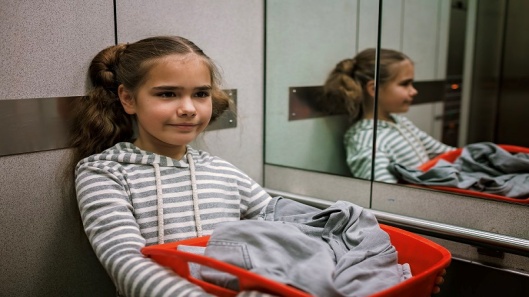 Пользование лифтом с маленьким ребёнкомЕсли габариты лифта позволяют поместить в него коляску, для молодых родителей это огромное облегчение, ведь регулярно поднимать и спускать детский транспорт совсем непросто. Как заходить в лифт с маленьким ребёнком? Если малыш лежит в коляске, возьмите его на руки. Вкатите сначала коляску, а потом войдите сами, затем поставьте коляску на тормоз. При открывании дверей лифта, в первую очередь выкатите коляску, а потом выходите сами. Это же правило работает, когда ребёнок передвигается сам: в лифт заходит сначала взрослый, а потом ребёнок, а вот выходит сначала малыш, а потом взрослый. Это одно из основных правил безопасности. Правила пользования лифтом для детей : Обыватели давно привыкли к лифтам, но нужно особое внимание проявлять при перемещении на нём с детьми. Когда рядом папа или мама, они полностью следят за ребёнком, обеспечивая его безопасность. Но что делать, когда приходит необходимость ребёнку самому передвигаться, без помощи взрослых? Прежде всего, необходимо объяснить правила поведения ребёнка в лифте. Это не делается в одночасье. Для того, чтобы избежать неприятностей или неприятных ситуаций, родителям необходимо заблаговременно позаботиться о том, чтобы их малыш знал все правила и не боялся лифта. Самые основные правила:Перед тем, как войти в лифт, нужно убедиться, что дверь открыта и кабина находится на нужном этаже. Если дверь закрыта, необходимо подождать, пока она откроется.Войдя в лифт, нажмите кнопку нужного этажа.Если в лифте есть кнопки «Вверх» и «Вниз», нажмите нужную кнопку, чтобы поехать на нужный этаж. Нельзя без надобности нажимать кнопки.В кабине лифта не следует прыгать.Для безопасности передвижения не следует облокачиваться на стены или двери лифта.Не пытайтесь самостоятельно открыть двери лифта, необходимо дождаться, когда они откроются сами. Все правила понятные и простые, но не стоит забывать, что понятно для взрослого, может быть новым и неизведанным для ребёнка. Детям крайне важно объяснить правила поведения в лифте.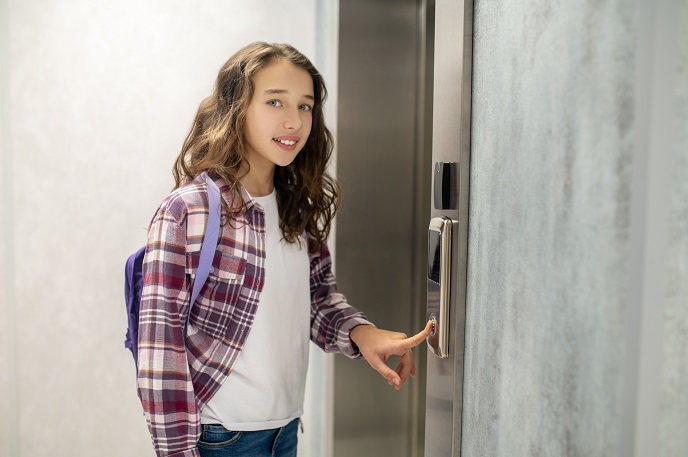 Научите ребёнка пользоваться лифтомКогда вы вместе с ребёнком пользуетесь лифтом, проговаривайте вслух свои действия. Это делается для того, чтобы он мог понимать, что происходит и почему они это делают. Проговаривание действий помогает ребёнку учиться следовать инструкциям и правилам, постепенно откладывая в памяти определённые знания. Даже такие очевидные действия, как не прыгать в кабине лифта, не нажимать все кнопки подряд, не облокачиваться на дверцы и стены лифта, должны быть озвучены и не один раз. Научите правильно заходить и выходить из кабины, как вести себя в случае, когда в лифте много людей. Покажите, что нужно делать, если вдруг с лифтом случится неполадка. Для спокойствия родителей и безопасности ребёнка, родители должны быть уверенными в том, что их чадо умеет пользоваться лифтом. Чтобы проверить это, предложите ребёнку все действия выполнить самостоятельно, но при этом вы находитесь рядом: вызвать лифт, войти в него, нажать кнопку нужного этажа, покинуть в лифт. Понаблюдайте, как ребёнок ведёт себя во время перемещения. Если вы остались довольны результатом, то можно доверить самостоятельное пользование лифтом.Обычно детям разрешают пользоваться лифтом в возрасте 5-6 лет, когда они начинают лучше контролировать своё тело и понимают, что нужно делать в опасных ситуациях. Однако каждый случай индивидуален, и решение о том, когда ребёнок может пользоваться лифтом самостоятельно, принимается родителями индивидуально. Это решение обусловлено особенностями характера, темпераментом ребёнка, а также другими факторами.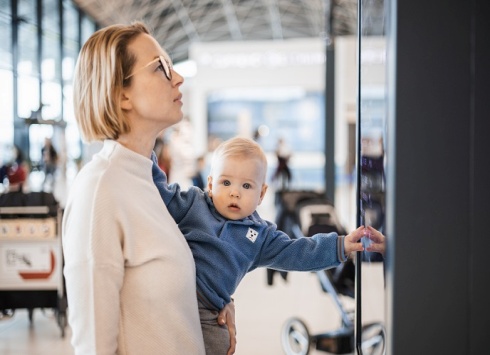 Ребёнок боится лифтаНередко дети боятся перемещаться на лифте. Что делать, если ребёнок боится лифта? Если это панический страх, не игнорируйте его и не стыдите за это ребёнка. Некоторые дети могут испытывать страх перед высотой, другие могут чувствовать себя некомфортно в замкнутом пространстве. Также некоторые дети могут бояться шума или движения лифта. Важно понимать, что каждый ребёнок уникален, и необходимо учитывать его индивидуальные особенности при работе с ним. Возможно, лучшим вариантом будет некоторое время пользоваться ступеньками. Потом предложите ребёнку проехать хотя бы 1 этаж, затем 2. Это поможет ребёнку постепенно свыкнуться с перемещением на лифте.Объясните, что лифт – это безопасный транспорт, который помогает людям быстро перемещаться по зданию. Особо любознательным ребятишкам будет интересно узнать устройство лифта, и этот интерес можно удовлетворить с помощью книг или всемирной сети.Покажите ему, как работает лифт, какие кнопки нужно нажимать для того, чтобы подняться или спуститься на нужный этаж. Заострите внимание на кнопках, которые необходимы для вашего регулярного пользования: 1 этаж и номер вашего этажа. Даже если ребёнок хорошо знает цифры, он должен зрительно запомнить, как они выглядят на табло лифта.Расскажите ребёнку, что в лифте есть специальная кнопка, которая позволяет вызвать диспетчера, если что-то пойдёт не так. Это придаст уверенности, что юный пассажир не будет один, если что-то сломается, что есть те, кто готовы прийти на помощь. Осознание этого поможет преодолеть внутреннее напряжение и придаст уверенности.Предложите поиграть в игру, в которой он будет управлять лифтом и перевозить пассажиров. Такие игры нравятся детям и помогают преодолеть свой страх. В игровой форме можно проработать разные страхи и тогда они не будут казаться такими сильными.Создайте позитивную атмосферу, например, включите музыку или расскажите какую-то весёлую историю. Дети умеют быстро переключать своё внимание.Позвольте взять с собой любимую игрушку, чтобы ребёнок мог увереннее чувствовать себя.Дома посмотрите вместе мультфильм или полистайте красочную книгу, где показывается, как герои пользуются лифтом, и это совсем не страшно.В особо тяжёлых случаях есть смысл обратиться к хорошему психологу, который поможет не только установить, но и устранить причину детского страха.Лифт – это удобное средство перемещения между этажами, потому чем раньше ребёнок свыкнется с его использованием, тем будет легче на него. Чуткость и внимательность родителей помогут преодолеть любой дискомфорт и страхи, и тогда в развитии и взрослении малыша будет пройдена ещё одна ступень.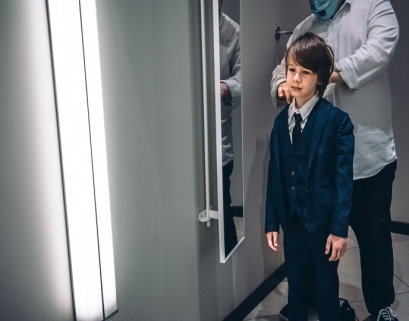 Как обезопасить себя и ребенка в лифте или подъезде?Первым делом обратите внимание на себя и свое поведение, ведь дети всегда берут пример с взрослых. Чтобы показать ребенку, как стоит себя вести, чтобы оставаться в безопасности, задайтесь вопросом: а делаете ли так вы? Если нет, тогда берите на заметку:-Подходя к подъезду, включайте внимание на максимум: именно при входе легче всего встретить посторонних. Осмотритесь, нет ли рядом незнакомцев? А войдя внутрь, убедитесь, что дверь подъезда за вами закрылась, и никто не зашел следом.-Если вы вошли в подъезд не одни, задержитесь и пропустите человека вперед — пусть поднимается без вас. Незнакомец не вызывает лифт и почему-то мешкает? Тогда лучше вернитесь на улицу и позвоните близким, чтобы вас по возможности встретили.-В ожидании лифта стойте так, чтобы контролировать зону подъезда и лифта.-Держите посторонних в поле зрения, не поворачивайтесь к ним спиной. Помните, что в открытые двери очень легко затолкать человека так, что он не успеет издать ни звука.-Если незнакомец зашел в лифт и предлагает поехать вместе с ним, просто вежливо откажитесь: «я/мы поедем одни», «я жду мужа», «спасибо, но мы поедем на следующем» и т.д. Если человек сопротивляется, удивляется, спорит, смело выходите и ждите следующего лифта.-Когда лифт не работает, попросите близких встретить вас внизу. --Если это невозможно, убедитесь, что лестница хорошо освещена, наденьте сумку на плечи, освободите руки и, поднимаясь, будьте предельно сосредоточены на происходящем вокруг.Какие правила должен знать ребенок, чтобы ездить одному в лифте?Напомним, что правила с ребенком важно не просто проговорить, а потренировать. Так ребенок точно усвоит все необходимое и обязательно использует на практике.-Зайдите вместе с ребенком в лифт и посмотрите, дотягивается ли он до всех кнопок. -Покажите какая кнопка поможет вызвать диспетчера в случае необходимости.Можно договориться с ребенком, что, зайдя в подъезд, он будет с вами на связи. Это поможет и в том случае, если лифт сломается, а ребенок застрянет в нем один.-Потренируйтесь звонить в домофон вместе с ребенком, чтобы при необходимости он мог попросить вас его встретить.-Научите ребенка проверять, что следом за ним в подъезд не зашел незнакомец. Это же касается и лифта — нужно пропустить посторонних вперед, остаться и ждать следующий.-Если у вас есть друзья или знакомые среди соседей, проговорите их поименно, чтобы ребенок понимал, кому можно доверять и с кем можно ехать в лифте, ничего не опасаясь.-Потренируйте с ребенком навык отказа. Попробуйте вместе с ним задержаться у почтовых ящиков, выйти на улицу, будто что-то забыли, поискать телефон и ключи. Отработайте уверенный отказ — «я не поеду». Или придумайте свои варианты, например: «меня сейчас встретят», «я поеду с родителями», «мне еще в магазин».Помогайте ребенку стать бдительнее, учите распознавать тревожные звоночки, указывающие на опасность, например если:человек не реагирует на отказ, никак не отстает;человек не уезжает на лифте один и настойчиво приглашает поехать с ним; человек упорно следует за тобой.В таких ситуациях нужно быстро выбегать на улицу, в людное место, при необходимости кричать и обязательно просить помощи. Из безопасного места можно позвонить родителям, чтобы они встретили, или доверенным взрослым, чтобы проводили до квартиры.Все перечисленные правила в основном касаются входа в подъезд и поездки в лифте наверх. Но что делать, если при спуске на одном из этажей к вам захочет присоединиться попутчик?Здесь не стоит слишком переживать. При поездке вниз у преступника нет возможности просчитать, кто попадется в лифте — организовать нападение гораздо сложнее и вряд ли кто-то будет так делать. Лифт часто останавливается по пути вниз, а значит в подавляющем большинстве случаев можно спокойно ехать и ничего не бояться. Однако если вас явно смущает запах, взгляд или поведение незнакомца, из лифта все же лучше выйти.И последнее: не нужно стесняться! Не бойтесь отказать, не переживайте, что о вас как-то не так подумают. Забота о собственной безопасности и безопасности ребенка — это важно и бдительность никогда не будет лишней. «Безопасность детей в детском саду». Родители наравне с сотрудниками ДОУ несут ответственность за безопасное пребывание детей в детском саду. Приводя ребенка в детский сад, родитель обязан знать, что: 1. Ребенок должен быть эмоционально и физически здоров. 2. Нельзя приносить с собой: жевательную резинку, мелкие и опасные предметы: пуговицы, кнопки, зажигалки, лазерные игрушки, монеты, лекарственные препараты, мелкие украшения, шнурки, жгуты , ломаные игрушки и ценные вещи. 3. Знать, что находится в карманах у ребенка. 4. Нельзя оставлять в детском шкафчике лекарственные препараты и витамины. 5. Нельзя приносить продукты питания (молочные, соки, экзотические фрукты, пирожные и торты) . 6. Нельзя приносить с собой: -Опасные игрушки: дротики, пистолеты, ружья, кинжалы, лук со стрелами, игрушки сомнительного производителя, стеклянные игрушки и т. д.- Острые, режущие, стеклянные предметы : ножницы, ножи, булавки, гвозди, проволоку, зеркала, стеклянные флаконы. - Мелкие предметы (бусинки, пуговицы, монеты). 7. Запрещается ношение в детском саду обуви без задников : шлепанцы - травмоопасны. 8. Нельзя детям надевать украшения (крупные серьги, длинные цепочки, кольца) . 9. Одежда и обувь должна соответствовать размеру и росту ребенка. 10. Не рекомендуется приносить в ДОУ игрушки. Пожалуйста, помните, что игрушка Вашего ребёнка может испортиться, потеряться или её может взять домой другой ребёнок (дети любят меняться ими), поэтому не нужно приносить предметы, за сохранность и целостность которых Вы будете переживать. Пусть ваши дети будут здоровыми!Воспитатель: Еще сегодня я хочу с вами вспомнить сказки, стихи или другие литературные произведения, через которые вы можете объяснить детям правила безопасного поведения и о том, как избежать опасные ситуации.«Волк и семеро козлят»«Красная шапочка»«Колобок»«Заюшкина избушка»«Гуси - лебеди»«Буратино»«Путаница»«Петушок золотой гребешок»«Кошкин дом»«Три медведя»«Снежная королева»Воспитатель: Художественное слово также может нам помочь в формировании навыков безопасного поведения детей. Я предлагаю вам вспомнить пословицы и поговорки по основам безопасности жизни- деятельности.Не зная броду, не суйся в воду. Беда вымучит, беда и выучит. Тут яма стой прямо.Обжегшись кипятком, на молоко дует. Береженного - бог бережет.Берегись бед - пока их нет. Опасенье - половина спасенья.Что посеешь то и пожнешь. Доверяй, но проверяй.Воспитатель: Подводя итоги собрания, хочется подчеркнуть, что задача взрослых (нас педагогов и вас родителей) состоит не только в том, чтобы оберегать и защищать ребенка, но и в том, чтобы подготовить его к встрече с различными сложными, а порой и опасными жизненными ситуациями.Конечно же главным примером для детей являетесь вы родители, поэтому прежде всего все правила вы должны соблюдать сами, а потом требовать их выполнение от детей. Я хочу вам раздать памятки, чтоб вы не забывали правила, о которых мы сегодня говорили и все время повторяли их со своими детьми.Раздача памяток.Воспитатель: Просьба к родителям высказаться о том, насколько полезна была для вас встреча.(Ответы родителей)Воспитатель: Собрание подходит к концу. Хочется выразить вам благодарность за участие, за то, что вы нашли время прийти на нашу встречу.